Report 2021-2022A survey was conducted at the college level for SSS from the total respondents of 825. In this survey, 62.5 percent of students mentioned that 70 to 100% syllabus was covered in the class and most of the students (77.3%) mentioned that teachers come well prepared in the classrooms and 71.8% students mention that the communication of the teachers was effective and good in the class. For teachers’ approach, 72% students mark it “always effective” and internal evaluation process, 73% students think it is always or usually fair. The institution provides multiple opportunities to learn and grow. Most of the students told that the “performance in assignments discussed” with them. 75% students told that ‘institute takes active interest in promoting internship, student exchange, field visit opportunities for students. 72 % students mentioned that “teaching and mentoring process in your institution facilitates you in cognitive, social and emotional growth”. 73 % students agree with ‘institution provides multiple opportunities to learn and grow’. 76% mentioned that they were told about ‘expected competencies, course outcomes and programme outcomes. 70% students told that mentor does a necessary follow-up with an assigned task with them. 71% students agree with “teachers use illustration the concepts through examples and applications for teaching and teachers identify students’ strengths and encourage them with right level of challenges. Also 73% students told that ‘teachers are able to identify their weaknesses and helps to overcome the weakness. 74% students believe that the institution makes effort to engage students in the monitoring, review and continuous quality improvement of the teaching learning process and also 73% students that the institute use student centric methods, for enhancing learning experiences. 72% students encourage, teachers encourage you to participate in extracurricular activities. 72% students believe that Efforts are made by the institute/ teachers to inculcate soft skills, life skills and employability skills to make you ready for the world of work. On the other hand, 62% students mentioned that teachers use ICT tools in the class rooms. 743 students believe that the overall quality of teaching-learning process in your institute is very good.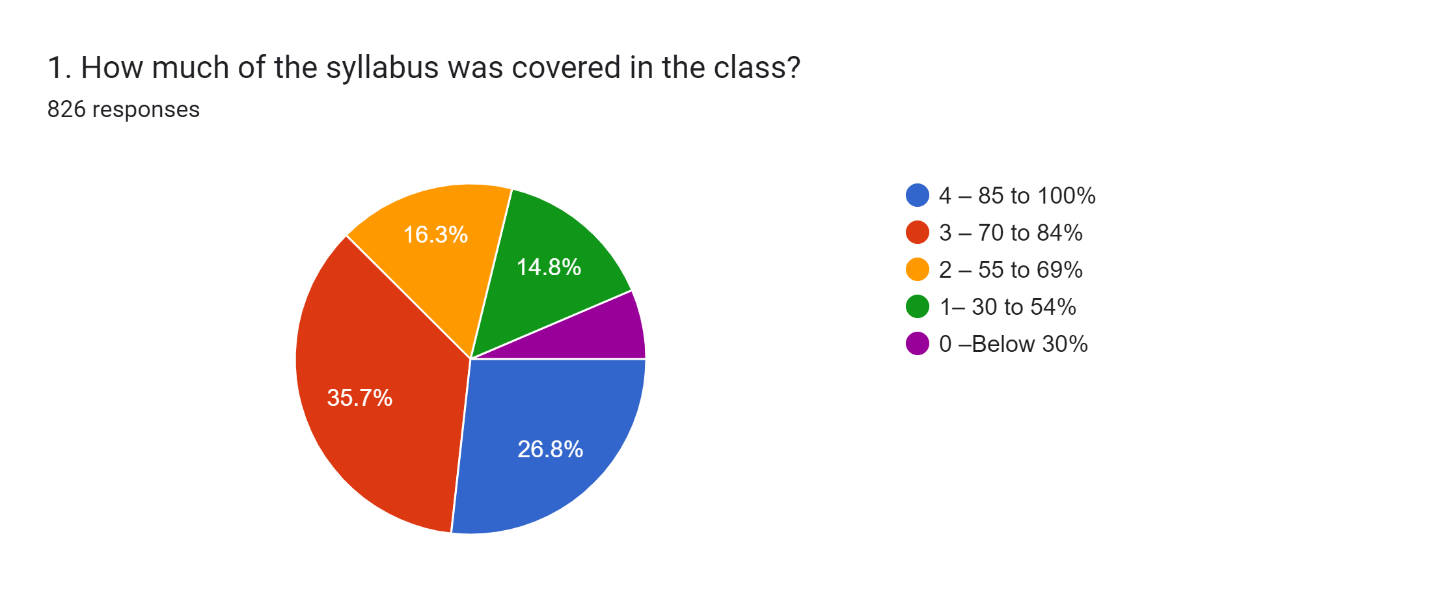 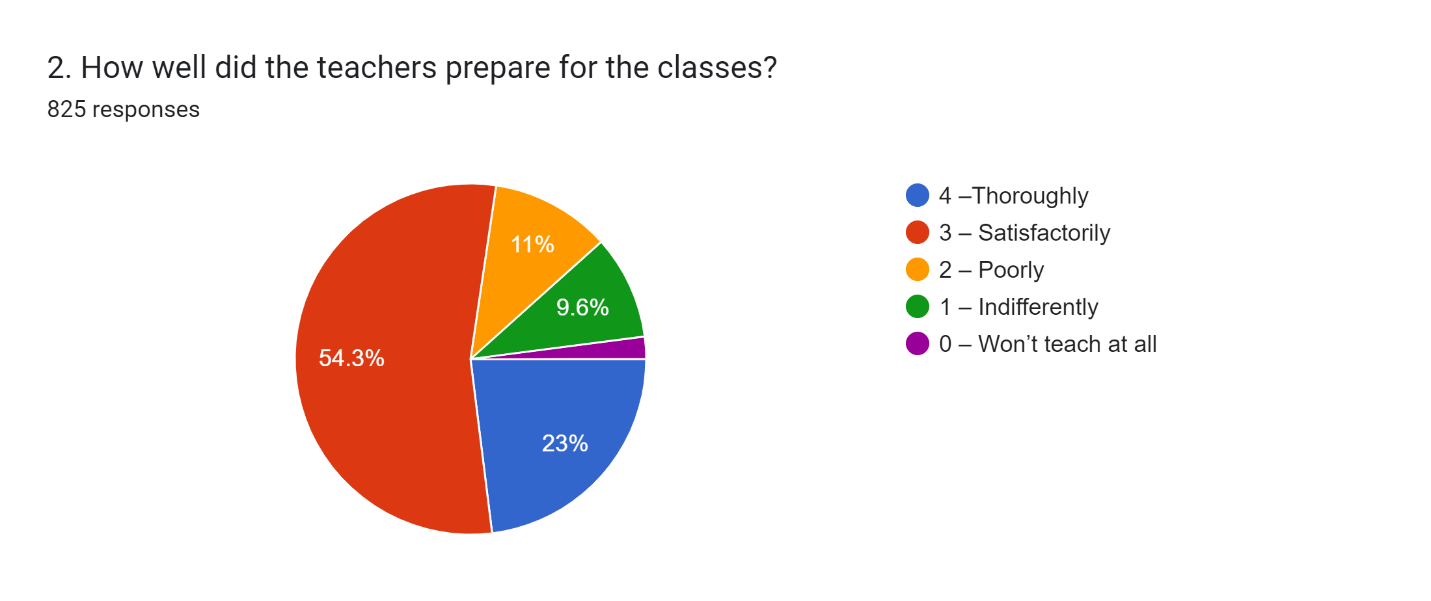 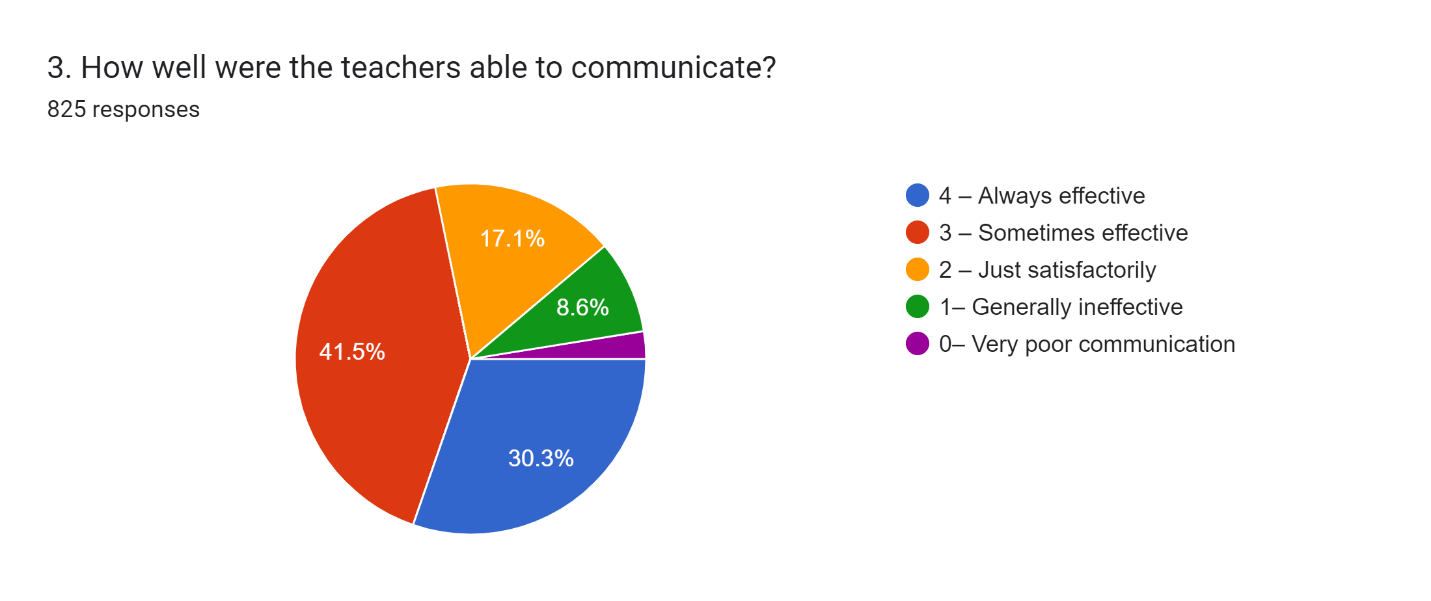 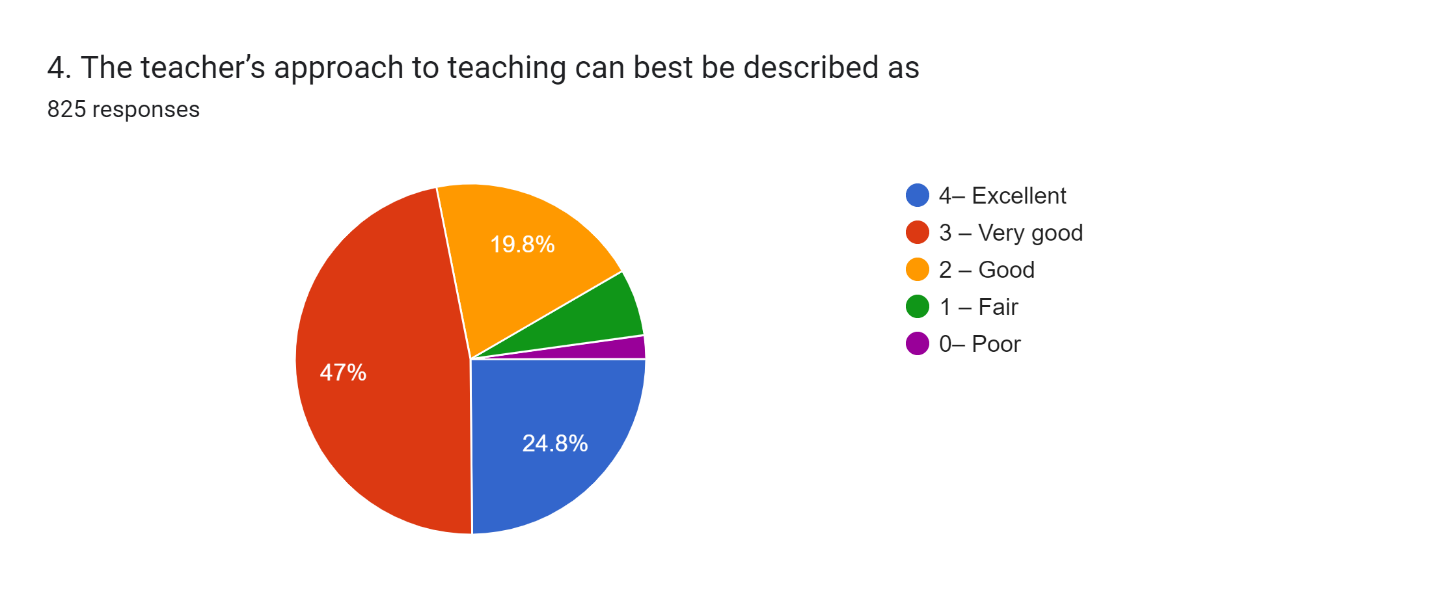 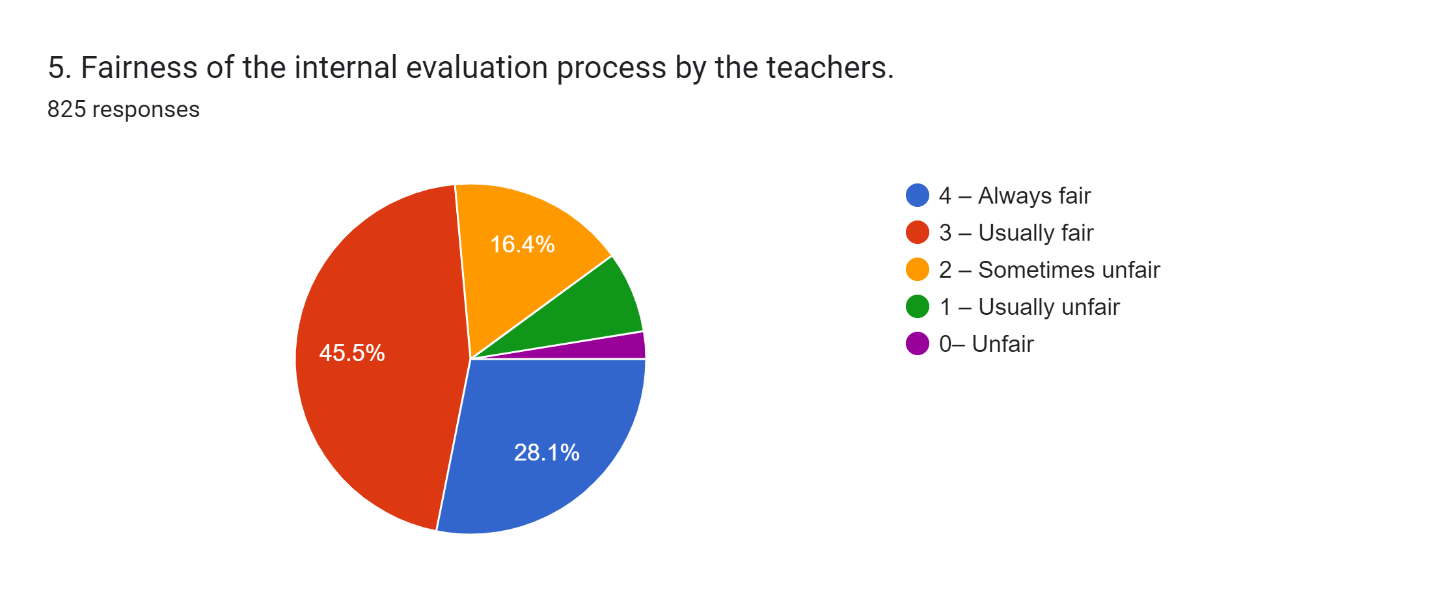 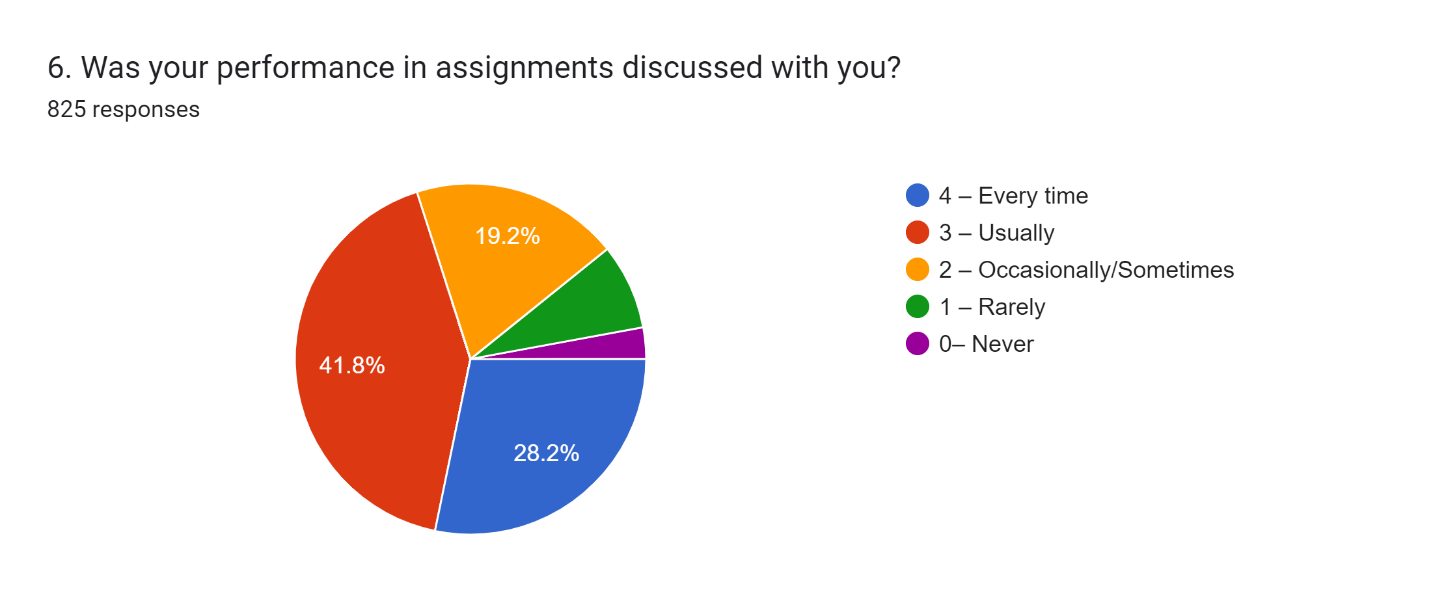 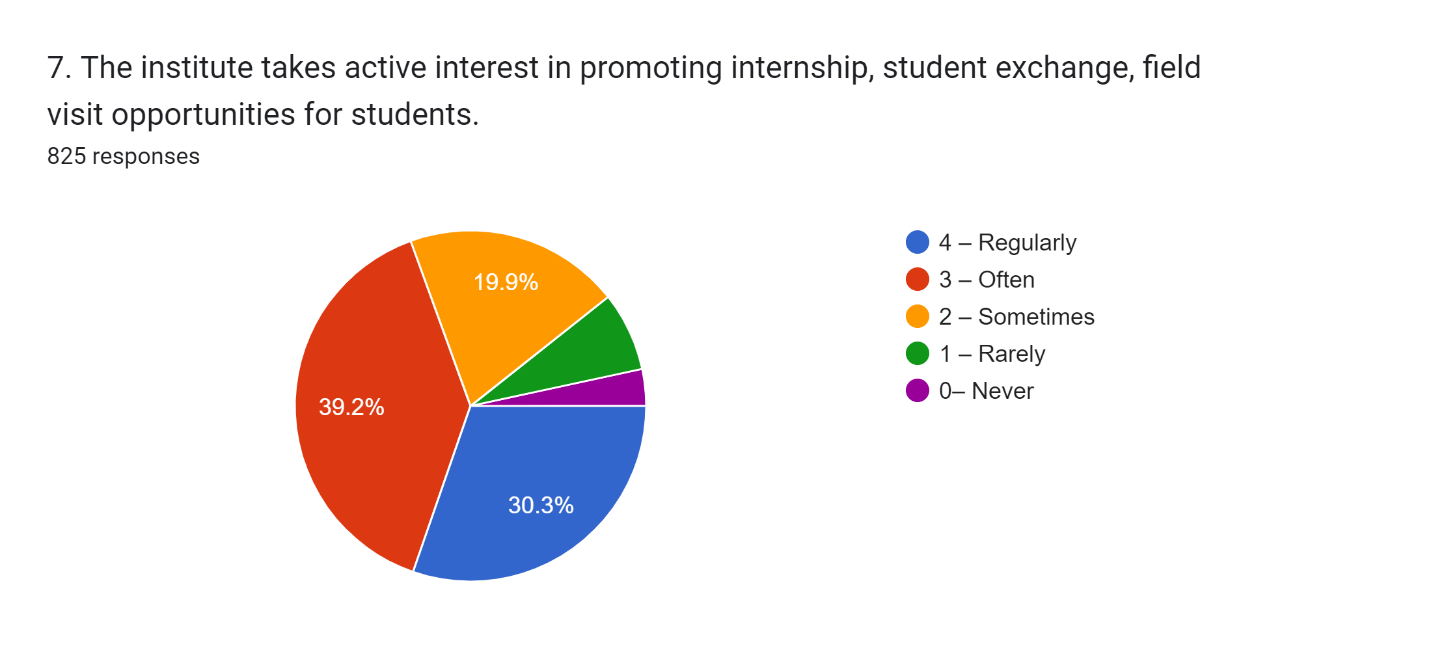 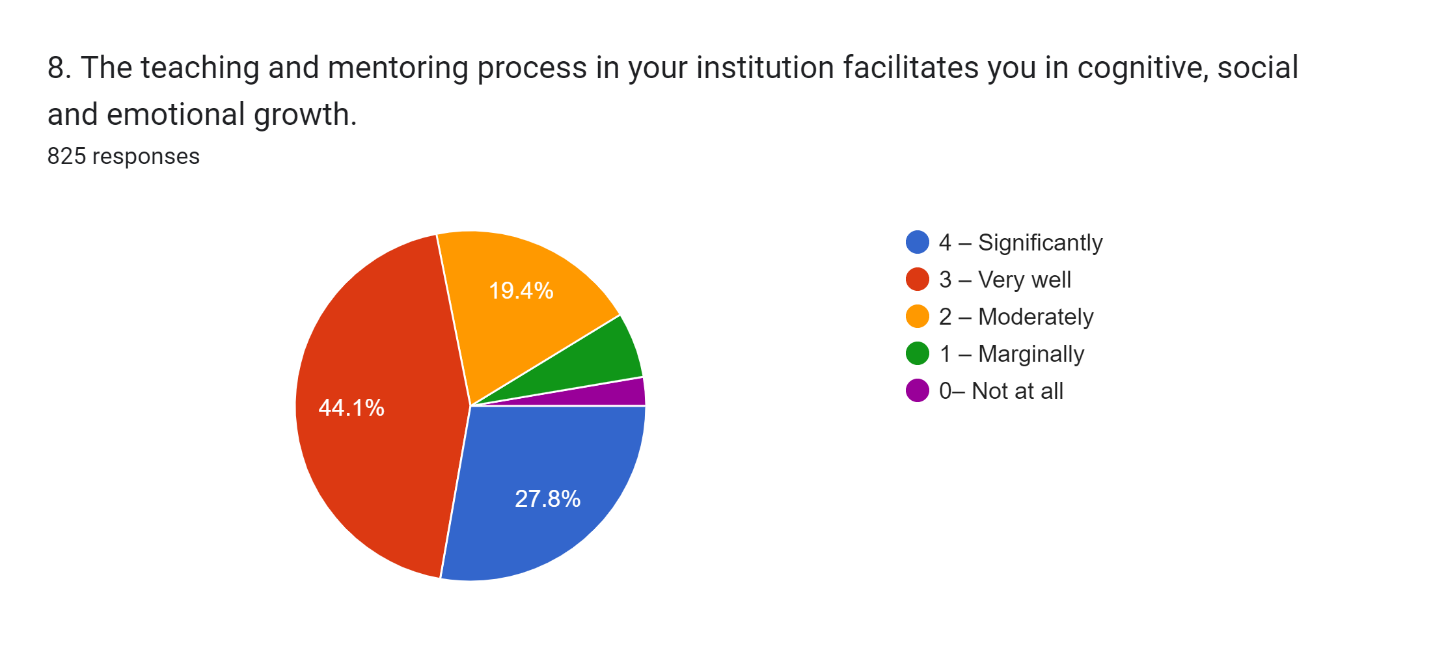 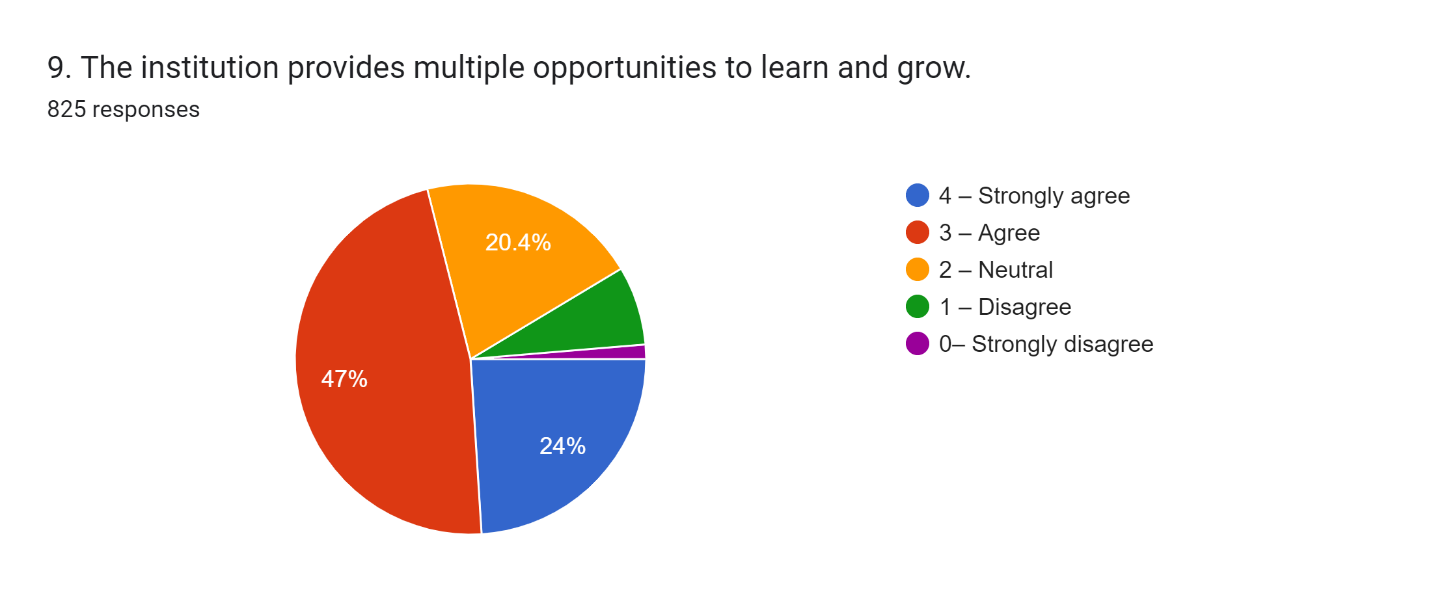 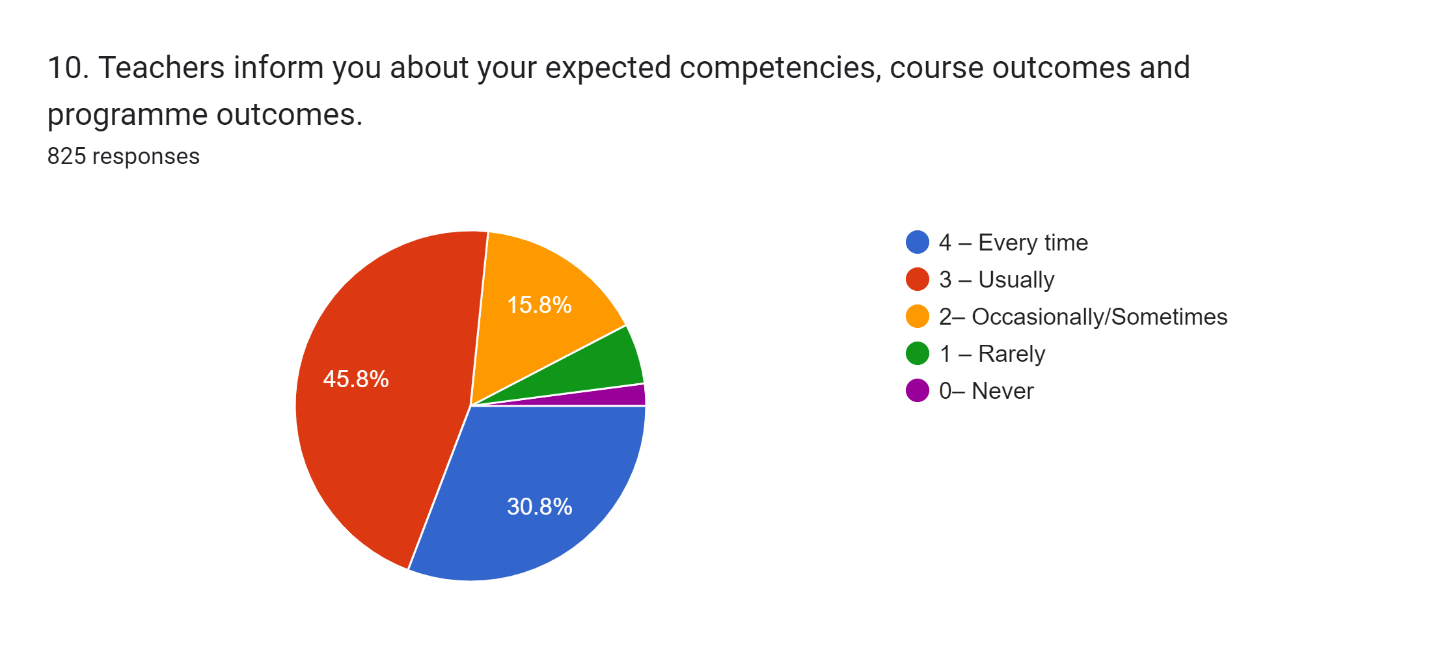 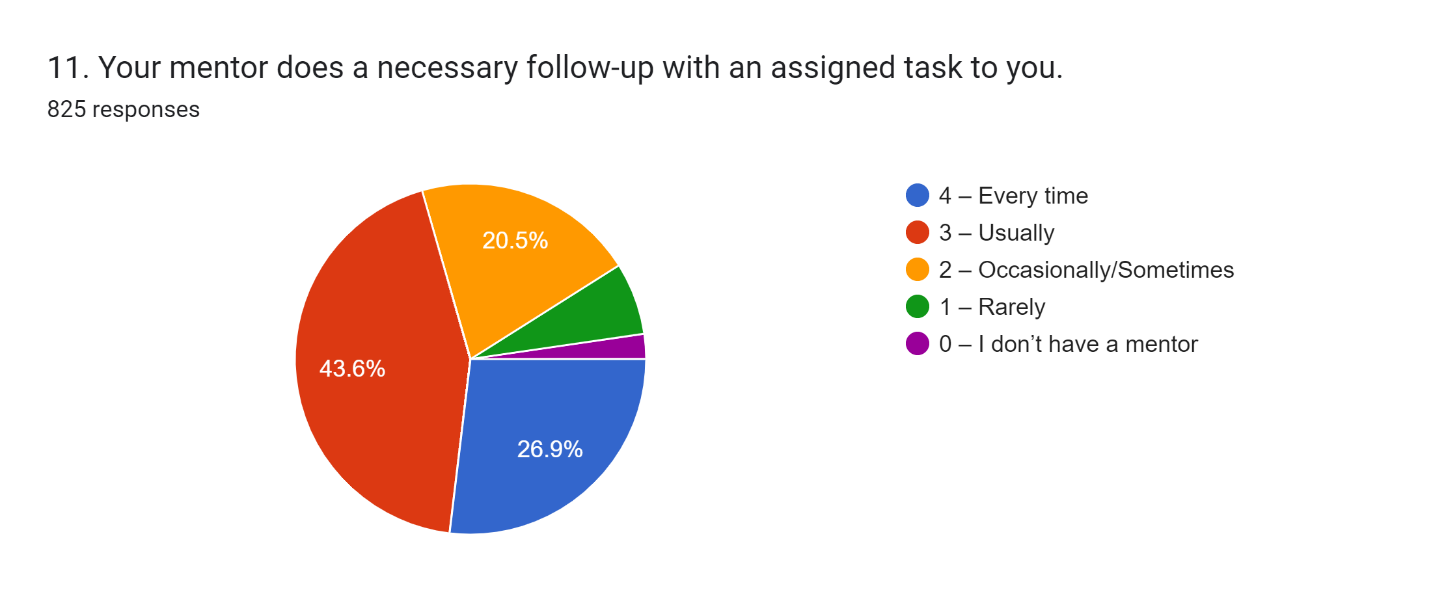 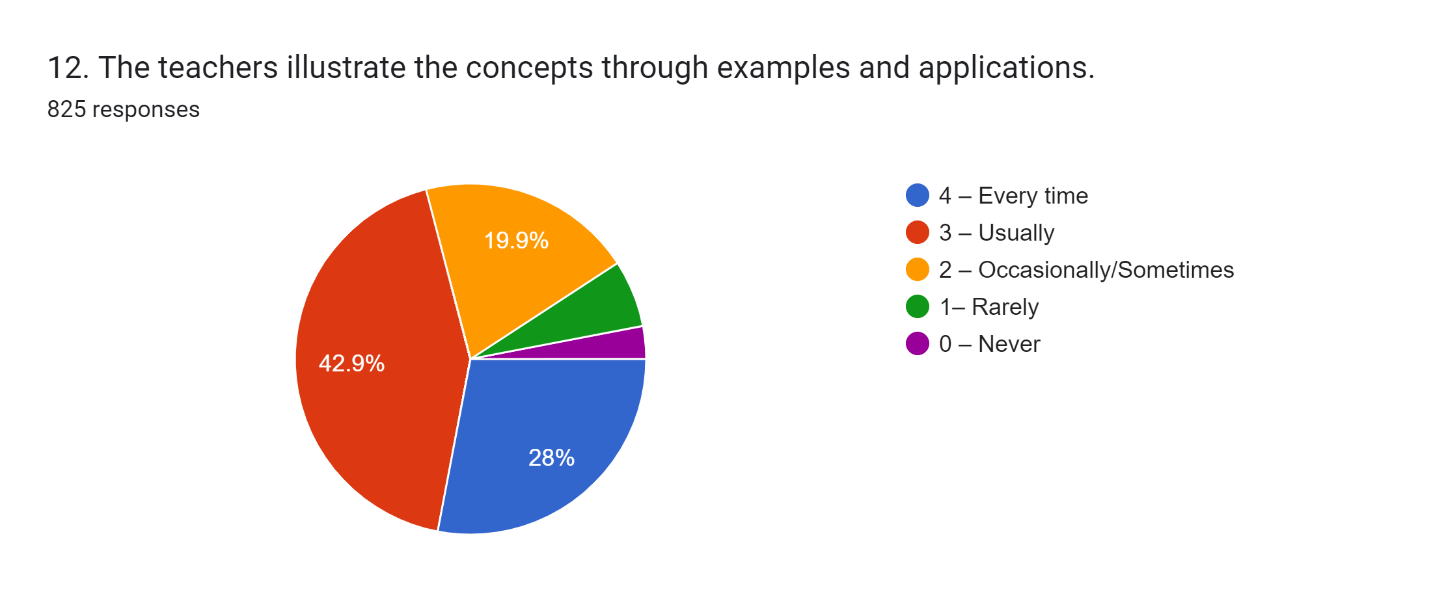 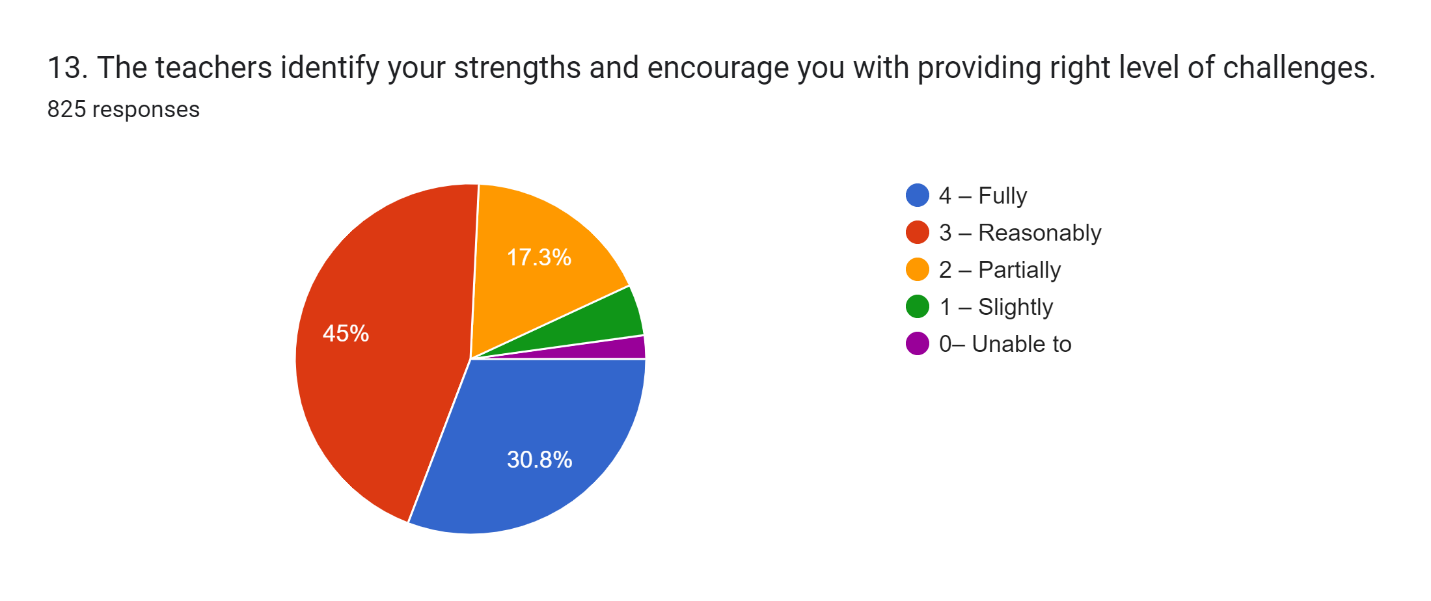 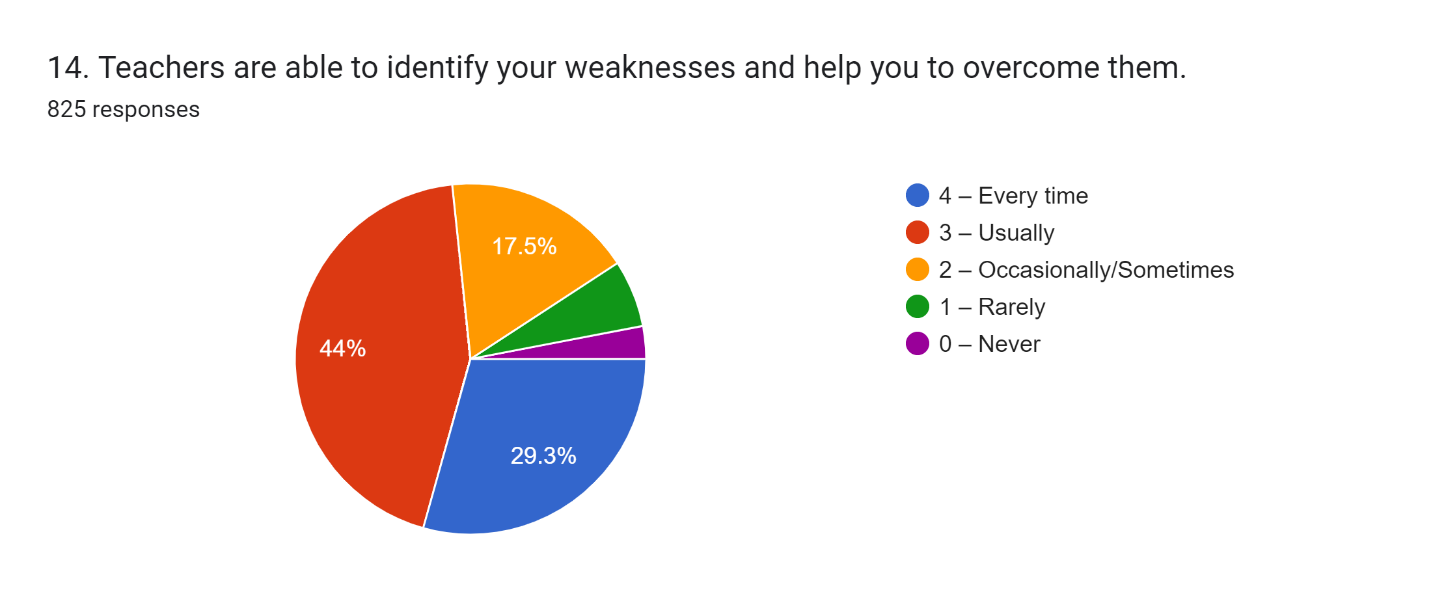 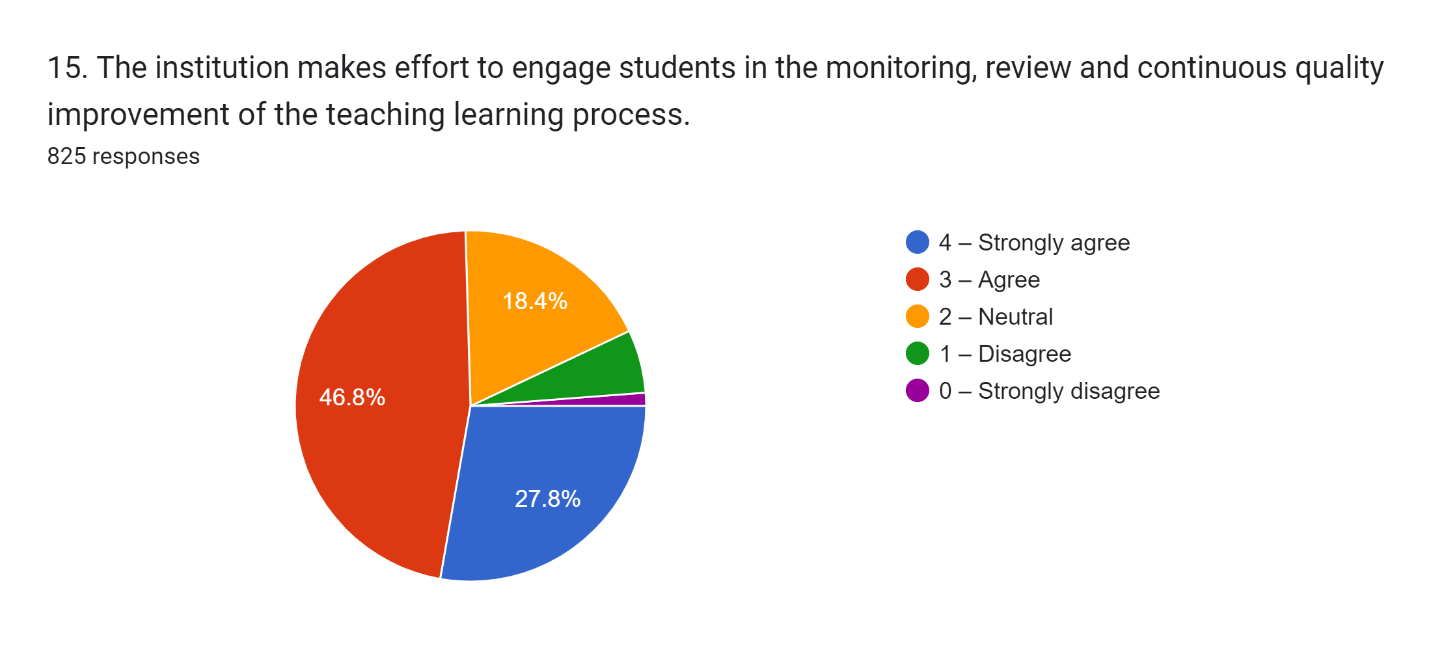 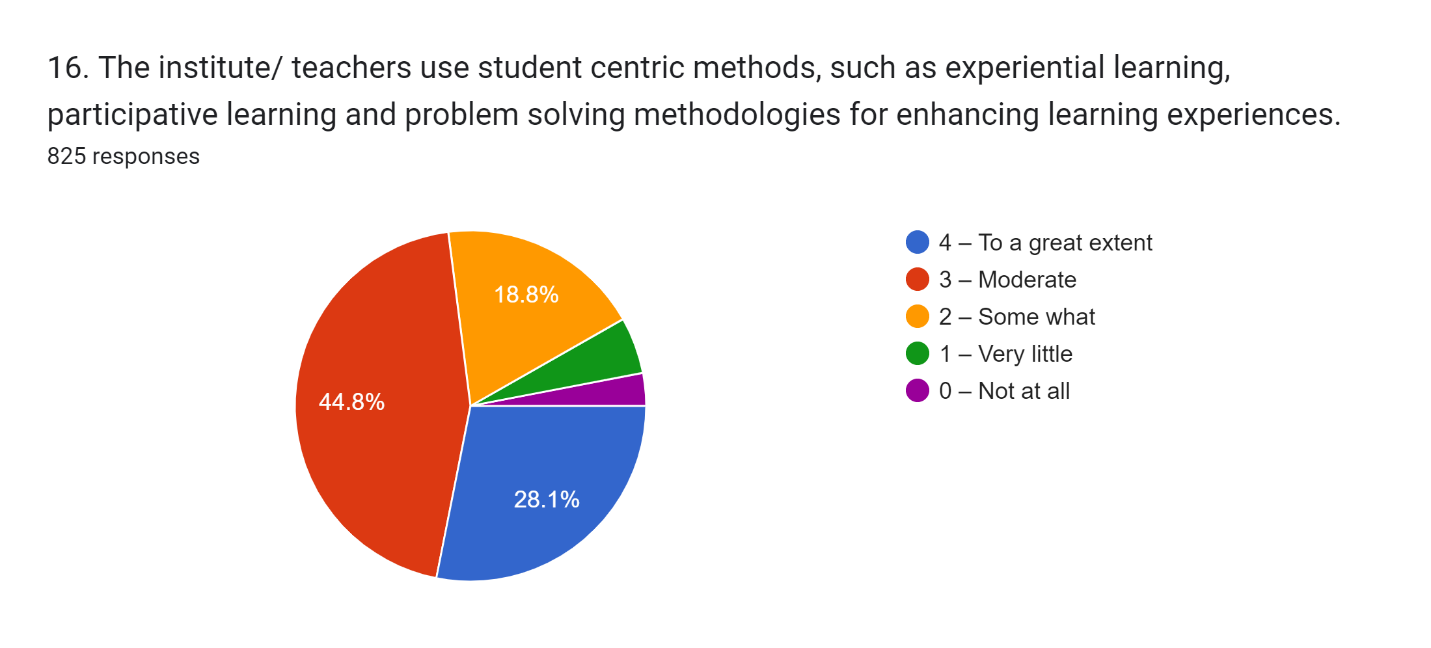 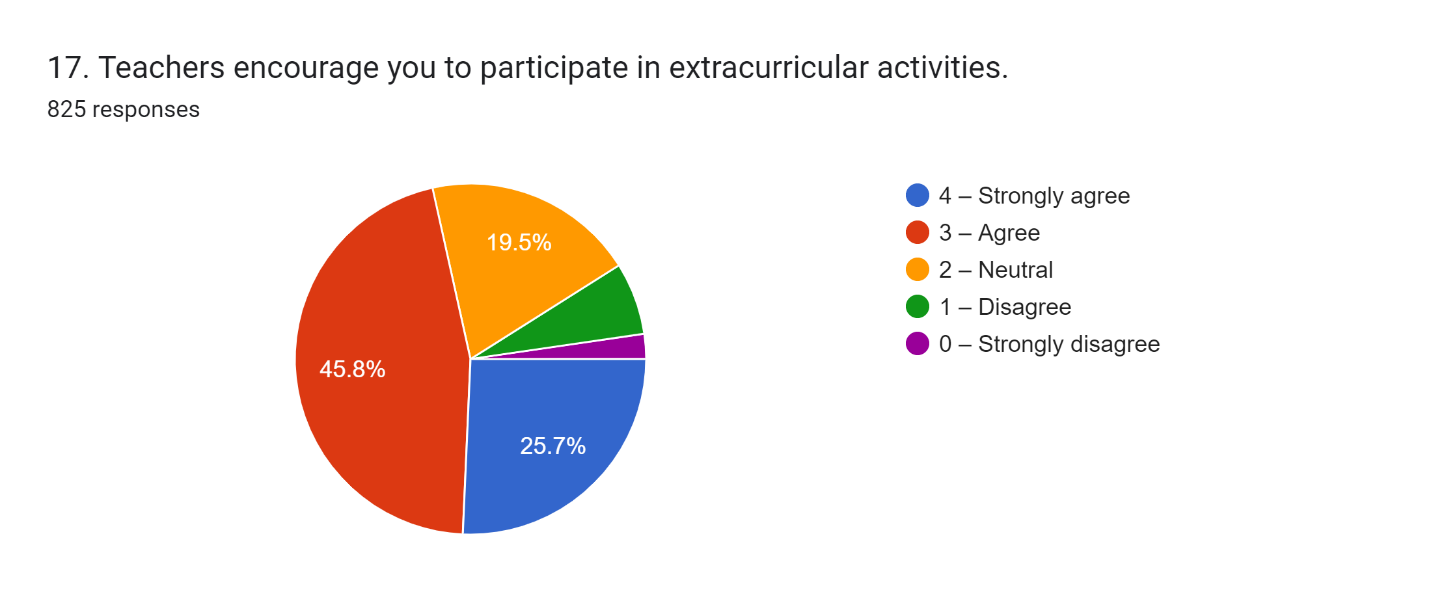 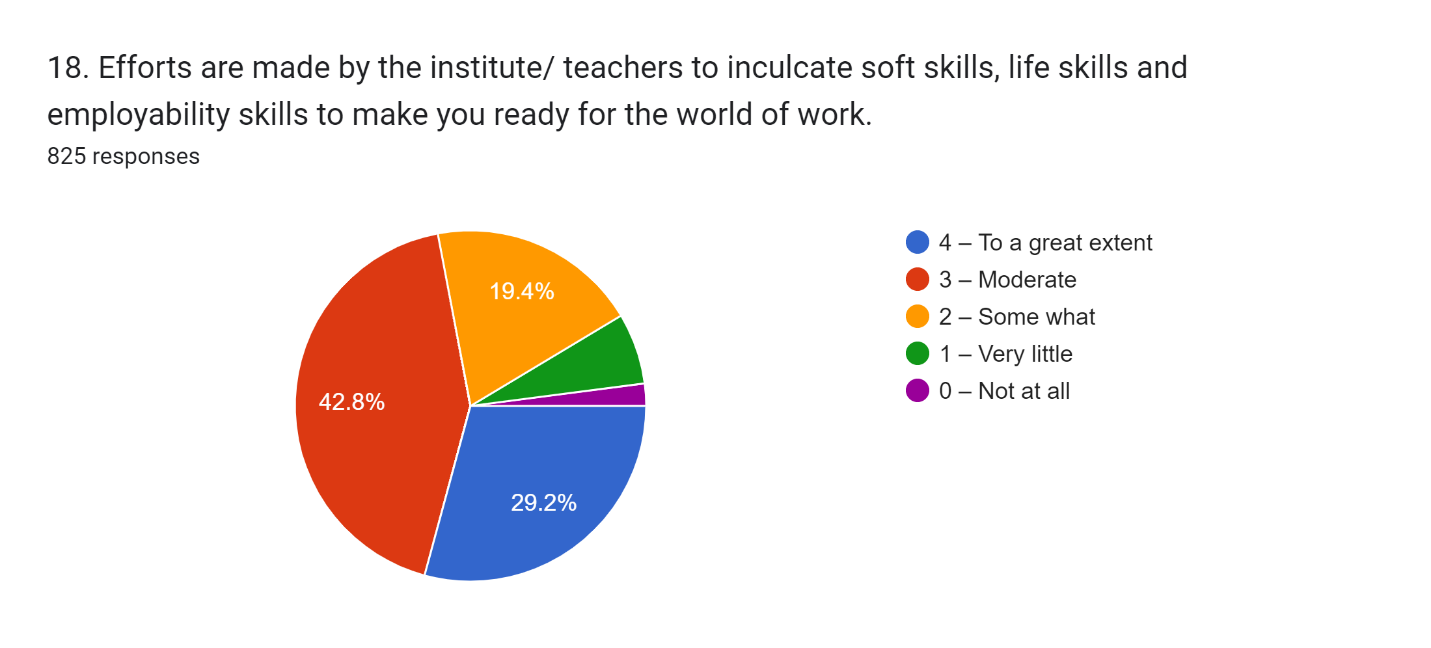 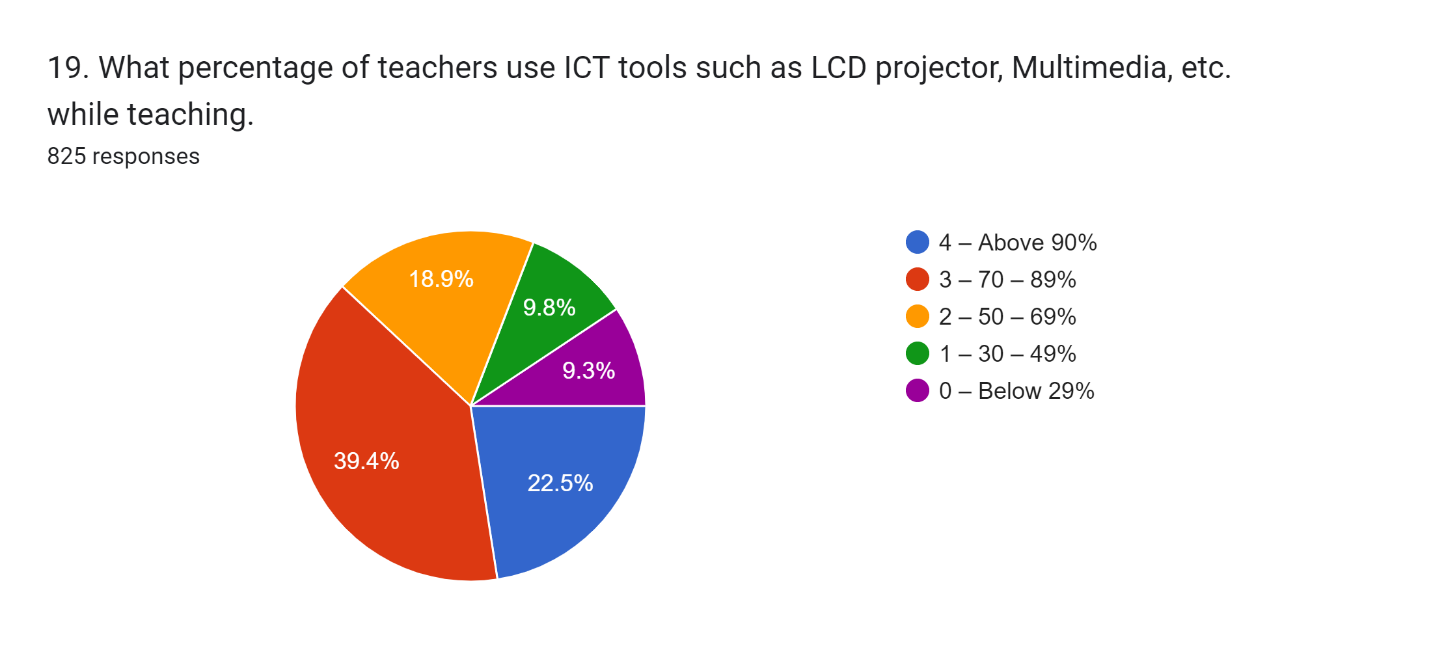 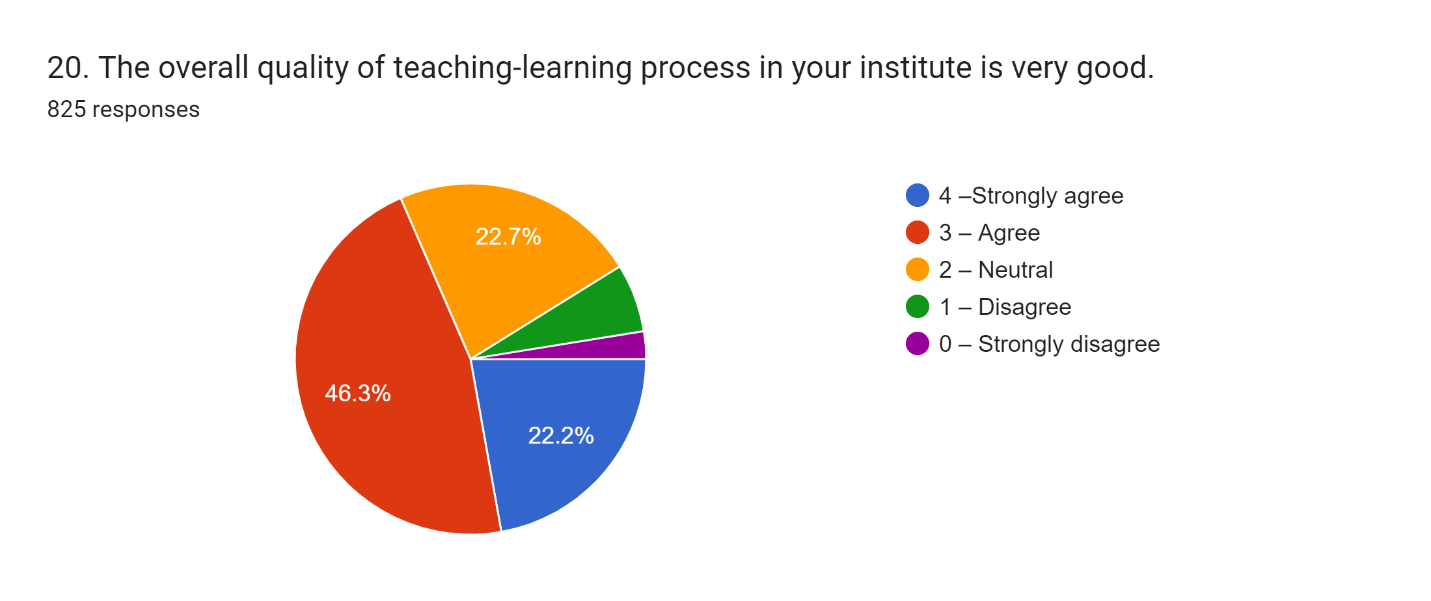 